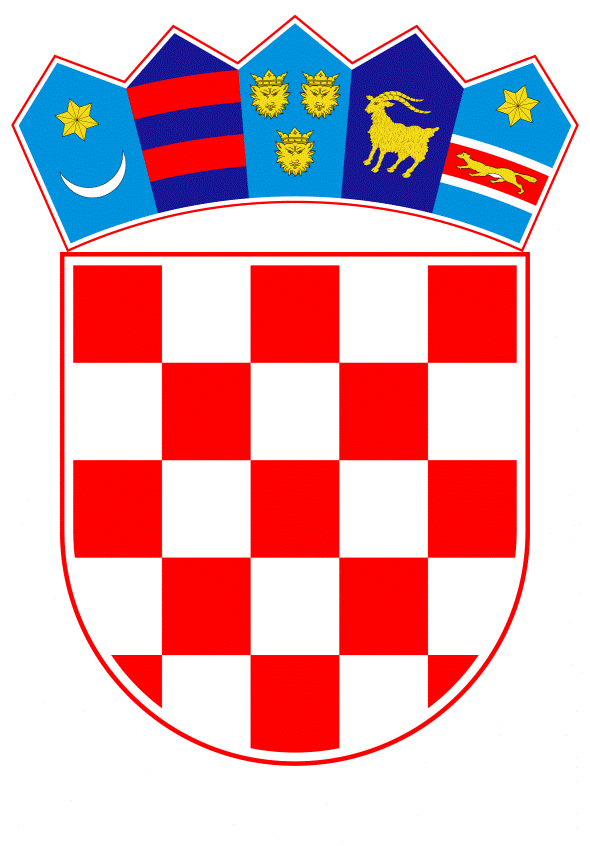 VLADA REPUBLIKE HRVATSKEZagreb, 5. prosinca 2019.______________________________________________________________________________________________________________________________________________________________________________________________________________________________											PRIJEDLOGKlasa:									 	Urbroj:	Zagreb,										PREDSJEDNIKU HRVATSKOGA SABORAPredmet:	Zastupničko pitanje Saše Đujića, u vezi s trendovima u poslovanju	- odgovor Vlade		Zastupnik u Hrvatskome saboru, Saša Đujić, postavio je, sukladno s člankom 140. Poslovnika Hrvatskoga sabora (Narodne novine, br. 81/13, 113/16, 69/17 i 29/18), zastupničko pitanje u vezi s trendovima u poslovanju.		Na navedeno zastupničko pitanje Vlada Republike Hrvatske, daje sljedeći odgovor:	Vlada Republike Hrvatske konstantno ulaže napore u poboljšanje poslovnog okruženja te u tom smislu provodi cijeli niz aktivnosti, prvenstveno kroz Nacionalni program reformi, a koje će se reflektirati na globalnim ljestvicama konkurentnosti. Hrvatska je u "Doing Business 2020" izvješću Svjetske banke pozicionirana na 51. mjestu od ukupno 190 zemalja, što predstavlja rast od sedam mjesta u odnosu na prethodno razdoblje kad je Hrvatska bila na 58. mjestu. Rast je ostvaren na područjima: Plaćanje poreza, Dobivanje električne energije, Uknjižba imovine, Pokretanje poslovanja, Ishođenje dozvola za gradnju i Zaštita manjinskih ulagača.Vlada Republike Hrvatske ističe kako će se u narednom izvještajnom razdoblju nastaviti rad na svim pokazateljima s ciljem smanjenja broja procedura, potrebnog vremena i troška. Primami fokus bit će stavljen na indikatore u kojima je zabilježen slabiji rezultat (Pokretanje poslovanja i Ishođenje dozvola za gradnju). Uvođenjem platformi START (digitalno pokretanje poslovanja) i eKonferencija (ishođenje dozvola za gradnju) umanjit će se broj potrebnih procedura i vrijeme trajanja istih u navedenim pokazateljima.	Eventualno potrebna dodatna obrazloženja u vezi s pitanjem zastupnika, dat će Darko Horvat, ministar gospodarstva, poduzetništva i obrta.PREDSJEDNIKmr. sc. Andrej PlenkovićPredlagatelj:Ministarstvo gospodarstva, poduzetništva i obrtaPredmet:Verifikacija odgovora na zastupničko pitanje Saše Đujića, u vezi s trendovima u poslovanju